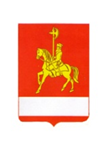 АДМИНИСТРАЦИЯ КАРАТУЗСКОГО РАЙОНАПОСТАНОВЛЕНИЕ26.10.2017                                  с. Каратузское                                            № 1089-пО внесении изменений в постановление администрации Каратузского района от 31.10.2013 № 1128-п «Об утверждении муниципальной программы Каратузского района «Развитие транспортной системы Каратузского района»»В соответствии со статьей 179 Бюджетного кодекса Российской Федерации, статьей 28 Устава муниципального образования «Каратузский район», постановление администрации Каратузского района от 26.10.2016 № 598-п «Об утверждении Порядка принятия решений о разработке муниципальных программ Каратузского района, их формировании и реализации», ПОСТАНОВЛЯЮ:1. Внести изменения в приложение к постановлению администрации Каратузского района от 31.10.2013 № 1128-п «Об утверждении муниципальной программы Каратузского района «Развитие транспортной системы Каратузского района»» и изложить его в новой редакции согласно приложению.2. Контроль за исполнением настоящего постановления возложить на заместителя главы района по сельскому хозяйству и жизнеобеспечению района Е.И. Тетюхина.3. Разместить постановление на официальном сайте администрации Каратузского района с адресом в информационно-телекоммуникационной сети Интернет - www.karatuzraion.ru.4. Постановление вступает в силу с 1 января 2018 года, но не ранее дня, следующего за днем его официального опубликования в периодичном печатном издании «Вести муниципального образования «Каратузский район»».Глава района                                                                                                 К.А. ТюнинПриложениек постановлению администрации  Каратузского района от 31.10.2013 № 1128-пМуниципальная программа Каратузского района«Развитие транспортной системы Каратузского района» 1. Паспорт муниципальной программы2. ХАРАКТЕРИСТИКА ТЕКУЩЕГО СОСТОЯНИЯСОЦИАЛЬНО-ЭКОНОМИЧЕСКОГО РАЗВИТИЯ ТРАНСПОРТНОЙ ОТРАСЛИИ ДОРОЖНОГО ХОЗЯЙСТВАТранспорт играет важнейшую роль в экономике Каратузского района и в последние годы в целом удовлетворяет спрос населения и экономики в перевозках пассажиров и грузов. Пассажирооборот в 2016 году составил 293,9 тысяч пассажиро-км, повышение относительно уровня 2015 года на 15 % Развитие человеческого потенциала, улучшение условий жизни требует нового уровня обеспечения транспортного обслуживания населения. Одной из основных проблем автотранспортного комплекса является  убыточность перевозок пассажиров по ряду объективных причин:снижение численности населения в сельской местности;активная автомобилизация населения;возросшие услуги легкового такси.Кроме того, регулярно возрастают цены на топливо, автошины, запасные части, электрическую и тепловую энергии.Следствием трудного финансового положения транспортного комплекса района являются большой износ транспортных средств.В автотранспортном предприятии преобладают морально и физически устаревшая техника, работающая в большинстве случаев за пределами нормативного срока службы (более 85% автобусов).Количественный рост автомобильного парка и значительное превышение тоннажа современных транспортных средств над эксплуатационными нормативами приводит к ускоренному износу и преждевременному разрушению автомобильных дорог и искусственных сооружений на них.Низкий уровень безопасности дорожного движения, в условиях всё возрастающих темпов автомобилизации, становится ключевой проблемой в решении вопросов обеспечения общественной защищённости населения и вызывает справедливую обеспокоенность граждан.Безопасность дорожного движения является одной из важных социально-экономических и демографических задач. Аварийность на автомобильном транспорте наносит огромный материальный и моральный ущерб обществу в целом и отдельным гражданам. Дорожно-транспортный травматизм приводит к исключению из сферы производства людей трудоспособного возраста. Гибнут и становятся инвалидами дети.В среднем в год в Каратузском районе в результате дорожно-транспортных происшествий (далее - ДТП) более 40 человек получают травмы различной степени тяжести.В 2016 году на дорогах Каратузского района произошло 97 дорожно-транспортных происшествий, из них 14 ДТП с пострадавшими, в пяти ДТП пострадало пятеро несовершеннолетних.За 8 месяцев 2017 года на территории района произошло 44 дорожно-транспортных происшествий, из них 8 ДТП с пострадавшими из них погибло 1, 10 человек получили телесные повреждения различной степени тяжести, в двух ДТП пострадало двое несовершеннолетних. 3. ПРИОРИТЕТЫ И ЦЕЛИ СОЦИАЛЬНО-ЭКОНОМИЧЕСКОГО РАЗВИТИЯ В СФЕРЕ РЕАЛИЗАЦИИ ТРАНСПОРТНОЙ СИСТЕМЫ КАРАТУЗСКОГО РАЙОНА, ЗАДАЧИ, ЦЕЛИ, ПРОГНОЗ РАЗВИТИЯ.Программа разработана на основании приоритетов государственной политики в сфере дорожного хозяйства и транспорта на долгосрочный период, содержащихся в следующих документах:концепции долгосрочного социально-экономического развития Российской Федерации на период до 2030 года, утвержденной Распоряжением Правительства Российской Федерации от 17.11. 2008 № 1662-р;транспортной стратегии Российской Федерации на период до 2030 года, утвержденной Распоряжением Правительства Российской Федерации от 22.11.2008 № 1734-р.В соответствии с приоритетами определены цели программы:Цель 1. Повышение доступности транспортных услуг для населения. К числу важнейших параметров, определяющих качество жизни населения, относится доступность транспортных услуг. Достижение данной цели возможно путем развития, обеспечение потребности в перевозках пассажиров на социально значимых маршрутах, обновление парка транспортных средств.Повышение доступности транспортных услуг непосредственно повлияет на темпы реализации проектов в области сельского строительства, здравоохранения, образования. Цель 2. Повышение комплексной безопасности дорожного движения.Для достижения цели необходимо повысить надежность и безопасность движения на автомобильных дорогах Каратузского района4. ПРОГНОЗ КОНЕЧНЫХ РЕЗУЛЬТАТОВ РЕАЛИЗАЦИИ ПРОГРАММЫ,ХАРАКТЕРИЗУЮЩИХ ЦЕЛЕВОЕ СОСТОЯНИЕ (ИЗМЕНЕНИЕ СОСТОЯНИЯ)УРОВНЯ И КАЧЕСТВА ЖИЗНИ НАСЕЛЕНИЯ, СОЦИАЛЬНО-ЭКОНОМИЧЕСКОЕРАЗВИТИЕ В СФЕРЕ ТРАНСПОРТА И ДОРОЖНОГО ХОЗЯЙСТВА,ЭКОНОМИКИ, СТЕПЕНИ РЕАЛИЗАЦИИ ДРУГИХ ОБЩЕСТВЕННОЗНАЧИМЫХ ИНТЕРЕСОВКонечными результатами реализации программы являются:- обеспечение доступности и качества транспортных услуг для населения в соответствии с социальными стандартами, что означает повышение значимости транспорта в решении социальных задач:- транспортная подвижность населения;- снижение тяжести последствий дорожно-транспортных происшествий.- повышение уровня безопасности транспортной системы и снижение вредного воздействия на окружающую среду;5. ИНФОРМАЦИЯ ПО ПОДПРОГРАММАМ, ОТДЕЛЬНОМУ МЕРОПРИЯТИЮ ПРОГРАММЫОбеспечение безопасности дорожного движения является составной частью национальных задач обеспечения личной безопасности, решения демографических, социальных и экономических проблем, повышения качества жизни, содействия региональному развитию.Целесообразность решения проблемы программно-целевым методом подтверждена практикой реализации долгосрочной целевой программы "Повышение безопасности дорожного движения в Красноярском крае".В значительной степени это обусловлено реализацией мероприятий, направленных на совершенствование контрольно-надзорной деятельности в области обеспечения безопасности дорожного движения и предупреждения опасного поведения участников дорожного движения.Эффективность и результативность реализации Подпрограммы «Повышение безопасности дорожного движения в Каратузском районе» заключается в сохранении жизней участников дорожного движения и в предотвращении социально-экономического и демографического ущерба от дорожно-транспортных происшествий и их последствий. Снижение аварийности на дорогах района на 15%, снижение дорожно-транспортного травматизма детей на 10%.В рамках программы реализуются следующие подпрограммы:- «Развитие транспортного комплекса Каратузского района» (приложение №1 к подпрограмме);- «Повышение безопасности дорожного движения в Каратузском районе» (приложение №2 к подпрограмме).Целевые индикаторы программы «Развитие транспортного комплекса Каратузского района» приведены в приложении №1 паспорта программы.5.1.1. Цели и задачи подпрограммы N 1Целью подпрограммы N 1 является развитие современной и эффективной транспортной инфраструктуры. Для достижения цели необходимо решить задачу по обеспечению сохранности, модернизации и развитию сети автомобильных дорог края.5.1.2. Сроки реализации подпрограммы N 1Подпрограмма N 1 реализуется с 2014 по 2020 год.5.1.3. Планируемое изменение объективных показателей,характеризующих уровень социально-экономического развитияв сфере дорожного хозяйства, качество жизни населенияи их влияние на достижение задач государственной программыРезультатами достижения цели определены следующие показатели:протяженность автомобильных дорог общего пользования регионального и межмуниципального значения, работы по содержанию которых выполняются в объеме действующих нормативов (допустимый уровень), и их удельный вес в общей протяженности автомобильных дорог общего пользования регионального и межмуниципального значения, на которых производится комплекс работ по содержанию;протяженность автомобильных дорог общего пользования регионального и межмуниципального значения, отвечающих нормативным требованиям, и их удельный вес в общей протяженности сети;доля протяженности автомобильных дорог общего пользования регионального и межмуниципального значения, на которых проведены работы по ремонту и капитальному ремонту в общей протяженности сети.5.1.4. Экономический эффект в результате реализациимероприятий подпрограммы N 1Реализация подпрограммы N 1 позволит достичь следующих результатов:обеспечить проведение мероприятий, направленных на сохранение и модернизацию существующей сети автомобильных дорог общего пользования регионального, межмуниципального и местного значения;снизить влияние дорожных условий на безопасность дорожного движения;повысить качество выполняемых дорожных работ.Экономический эффект от реализации подпрограммы будет достигнут за счет снижения себестоимости перевозок грузов и пассажиров, повышения скорости движения, снижения транспортных издержек, повышения производительности подвижного состава автомобильного транспорта в результате улучшения дорожных условий.Кроме того, положительный экономический эффект обеспечивается и в социальной сфере (торговле, сфере услуг), а также ведет к развитию отраслей промышленности, жилищного строительства, сельского хозяйства.5.2.1. Цели и задачи подпрограммы N 2Целью подпрограммы N 2 является повышение доступности транспортных услуг для населения. Для достижения цели необходимо решить задачу по обеспечению потребности населения в перевозках. Подпрограмма "Повышение безопасности дорожного движения" представлена в приложении N 2 к программе (далее - подпрограмма N 2).5.2.2. Сроки реализации подпрограммы N 2Подпрограмма N 2 реализуется с 2014 по 2020 год.5.2.3. Описание проблемы, на решение которойнаправлено действие подпрограммы N 2Одной из самых острых социально-экономических проблем является высокая аварийность на автомобильных дорогах.В условиях быстрого роста численности автопарка и интенсивности движения на дорогах Красноярского края возникает также рост аварийности как на автомобильных дорогах регионального, так и на автомобильных дорогах общего пользования местного значения (включая улично-дорожную сеть городов и поселений края).В среднем в год в Каратузском районе в результате дорожно-транспортных происшествий (далее - ДТП) более 40 человек получают травмы различной степени тяжести.В 2016 году на дорогах Каратузского района произошло 97 дорожно-транспортных происшествий, из них 14 ДТП с пострадавшими, в пяти ДТП пострадало пятеро несовершеннолетних.За 8 месяцев 2017 года на территории района произошло 44 дорожно-транспортных происшествий, из них 8 ДТП с пострадавшими из них погибло 1, 10 человек получили телесные повреждения различной степени тяжести, в двух ДТП пострадало двое несовершеннолетних. Сложная обстановка с аварийностью потребовала выработки и реализации мероприятий, направленных на повышение безопасности дорожного движения путем предупреждения ДТП, снижения тяжести их последствий (снижение уровня смертности и травматизма от ДТП населения) и обеспечения роста безопасности и благополучия граждан Красноярского края.6. ОСНОВНЫЕ МЕРЫ ПРАВОВОГО РЕГУЛИРОВАНИЯ В СФЕРЕ ТРАНСПОРТАИ ДОРОЖНОГО ХОЗЯЙСТВА, НАПРАВЛЕННЫЕ НА ДОСТИЖЕНИЕ ЦЕЛЕЙИ ЗАДАЧ ГОСУДАРСТВЕННОЙ ПРОГРАММЫОсновные меры правового регулирования в сфере транспорта и дорожного хозяйства, направленные на достижение целей и задач программы, представлены в приложении №1 к программе. 7. ИНФОРМАЦИЯ О ПЕРЕЧНЕ ОБЪЕКТОВ НЕДВИЖИМОГО ИМУЩЕСТВА МУНИЦИПАЛЬНОЙ СОБСТВЕННОСТИ КАРАТУЗСКОГО РАЙОНА.В период реализации муниципальной программы не предусмотрено строительство, реконструкция, техническое перевооружение или приобретение объектов недвижимого имущества муниципальной собственности Каратузского района.8. ИНФОРМАЦИЯ ПО РЕСУРСНОМУ ОБЕСПЕЧЕНИЮ ПРОГРАММЫРаспределение планируемых расходов по отдельным мероприятиям программы, подпрограмме с указанием главных распорядителей средств районного бюджета, а также по годам реализации программы приведено в приложении № 2 к муниципальной программе.Информация о ресурсном обеспечении и прогнозной оценке расходов на реализацию целей программы с учетом источников финансирования предоставлена в приложении № 3 к муниципальной программе.9. ИНФОРМАЦИЯ О МЕРОПРИЯТИЯХ, НАПРАВЛЕННЫХ НА РЕАЛИЗАЦИЮНАУЧНОЙ, НАУЧНО-ТЕХНИЧЕСКОЙ И ИННОВАЦИОННОЙ ДЕЯТЕЛЬНОСТИМероприятия, направленные на реализацию научной, научно-технической и инновационной деятельности, не предусмотрены.10. ЦЕЛЕВЫЕ ПОКАЗАТЕЛИ ПРОГРАММЫ, ОЦЕНКА ПЛАНИРУЕМОЙ ЭФФЕКТИВНОСТИ МУНИЦИПАЛЬНОЙ ПРОГРАММЫДля оценки эффективности программы используются целевые показатели, отражающие степень достижения целей программы (приложение № 1,2 к паспорту программы).12. РЕАЛИЗАЦИЯ И КОНТРОЛЬ ЗА ХОДОМ ВЫПОЛНЕНИЯ ПРОГРАММЫ.Реализация и контроль за ходом выполнения программы осуществляется в соответствии с постановлением администрации Каратузского района от 26.10.2016 №598-п «Об утверждении Порядка принятия решений о разработке муниципальных программ Каратузского района, их формирования и реализации», администрацией  Каратузского района; финансовым управлением,  ревизионной комиссией Каратузского района.Глава района                                                                                                                         К.А. ТюнинПриложение № 1 к паспорту муниципальной программы   «Развитие транспортной системы  Каратузского района» ПереченьЦелевых показателей муниципальной программы Каратузского района с указанием панируемых к достижению значений	 в результате реализации муниципальной программы Каратузского района Глава района                                                                                                                                                      К.А. ТюнинПриложение № 2к муниципальной программе«Развитие транспортной системы Каратузского района»Информация о ресурсном обеспечении муниципальной программы Каратузского района за счет средств районного бюджета, в том числе средств, поступивших из бюджетов других уровней бюджетной системы и бюджетов государственных внебюджетных фондовГлава района                                                                                                 К.А. ТюнинПриложение № 3к муниципальной программе«Развитие транспортной системы Каратузского района»Информация об источниках финансирования подпрограмм муниципальной программы Каратузского района (средств районного бюджета, в том числе средства, поступившие из бюджетов других уровней бюджетной системы, бюджетов государственных внебюджетных фондов)Глава района                                                                                               К.А. ТюнинПриложение № 1 к муниципальной  программеКаратузского района«Развитие транспортной системыКаратузского района» 1. Паспорт подпрограммы «Развитие транспортного комплекса  Каратузского района» 2. МЕРОПРИЯТИЯ ПОДПРОГРАММЫТранспортный комплекс в Каратузском районе является конкурентным, которое должно быть сохранено, развито и максимально эффективно использовано.АТП «Каратузское» осуществляет перевозку пассажиров  транспортом в пригородном сообщении и по району. Перевозка осуществляется по 11 маршрутам. Объем перевозок пассажиров осуществляется круглогодично Пассажирские перевозки в  районе осуществляются преимущественно предприятием государственной формы собственности.За последние годы на транспорте не наблюдается изменение значений основных показателей  количества перевезенных пассажиров.В  2016 году – перевезено пассажиров 293,9 тысяч человек, в 2017 году планируется перевести пассажиров 286,7 тысяч человек, в 2018 году планируется перевезти 286,7 тысяч пассажиров.  К негативным тенденциям в последние годы можно отнести следующее:отмена рейсов из-за погодных условий;Учитывая, что основной объем пассажиропотока приходится на автомобильный транспорт отдельно следует выделить проблему физического
и морального износа подвижного состава общественного транспорта.Факторы, позволяющие делать прогнозы роста развития автомобильного транспорта: Большинство населенных пунктов района не имеют альтернативного вида сообщения.2. Объективные преимущества автомобильного транспорта – скорость, гибкость, мобильность, надежность.Основными проблемами автомобильного транспорта в Каратузском районе  являются: 1. Низкий технический уровень автобусов и высокая степень
их изношенности, что влечет за собой высокие издержки отрасли.Основная проблема заключается в том, что в настоящее время износ автобусного парка составляет 85%, что делает его эксплуатацию фактически невозможной
В связи с этим приобретение новых автобусов – необходимое условие для поддержания транспортной отрасли района.Прогнозом долгосрочного программы установлено, что обновление парка городского пассажирского транспорта будет способствовать росту качества транспортного обслуживания пассажиров и ограничению автомобилизации.Для обеспечения транспортной доступности жителей района реализованы следующие мероприятия:субсидирование перевозок по маршрутам с низкой интенсивностью пассажиропотока и в связи с государственным регулированием тарифов на всех видах  транспорта;Снижение уровня безработицы будет способствовать увеличению числа поездок в рабочих целях.Значительную долю прироста количества перевезенных пассажиров обеспечит  пассажирский транспорт в с. Каратузском за счет повышения его привлекательности для населения, открытие второго маршрута в с. Каратузское.Для решения вышеуказанных проблем, а также с целью комплексного развития транспорта Каратузского района для полного и эффективного удовлетворения потребностей населения и экономики Каратузского  района в транспортных услугах в ближайшей перспективе планируется решить следующие задачи:1. Развитие рынка транспортных услуг Каратузского района и повышение эффективности его функционирования.Запланировано предоставление субсидий  ГП КК «Краевое АТП» на компенсацию расходов, возникающих в результате небольшой интенсивности пассажиропотоков по межмуниципальным и пригородным маршрутам.Промежуточные и конечные социально-экономические результаты решения проблем отрасли характеризуются целевыми индикаторами выполнения подпрограммы. Целью программы является обеспечение потребности населения в перевозках.В основу механизма реализации подпрограммы заложены следующие принципы, обеспечивающие обоснованный выбор мероприятий подпрограммы и сбалансированное решение основных задач:оценка результатов и социально-экономической эффективности подпрограммы, которая осуществляется на основе мониторинга целевых Повышение доступности транспортных услуг населению. Перечень целевых индикаторов подпрограммы представлен в приложении
№ 1.3. МЕХАНИЗМ РЕАЛИЗАЦИИ ПОДПРОГРАММЫ Финансирование мероприятий подпрограммы осуществляется за счет средств районного бюджета.Главным распорядителем бюджетных средств является администрация Каратузского района.Выделение средств районного бюджета предусматривается на реализацию мероприятия по предоставлению субсидии на предоставление субсидии в целях компенсации расходов, возникающих в результате небольшой интенсивности пассажирских перевозок по внутрирайонным маршрутам.Реализация мероприятия осуществляется посредством заключения договоров на предоставление субсидий организациям автомобильного пассажирского транспорта на компенсацию расходов, возникающих в результате небольшой интенсивности пассажиропотоков по муниципальным маршрутам Каратузского района между администрацией Каратузского района, которая является Заказчиком», и исполнителем программы пассажирских перевозок, который является Перевозчиком, и на основании программы перевозок пассажиров по внутрирайонным маршрутам Каратузского района очередного финансового года.Перевозчик определяется Администрацией Каратузского района в соответствии с Законом Красноярского края от 09.12.2010 № 11-5424 «О транспортном обслуживании населения в Красноярском крае» по результатам открытого конкурса на право заключения договоров на осуществление перевозок пассажиров по внутрирайонным маршрутам, субсидируемых из районного бюджета.Предоставление средств субсидии Перевозчику осуществляется ежемесячно на основании представленных им отчетов о выполнении программы перевозок пассажиров по маршрутам.УПРАВЛЕНИЕ ПОДПРОГРАММОЙ И КОНТРОЛЬ ЗА ИСПОЛНЕНИЕМ ПОДПРОГРАММЫОрганизацию управления подпрограммой осуществляет администрация Каратузского района (отдел ЖКХ, транспорта и строительства).Текущий контроль осуществляет администрация Каратузского района (отдел ЖКХ, транспорта и строительства).Внешний муниципальный финансовый контроль осуществляют контрольно-счетные органы Каратузского района.Внутренний муниципальный финансовый контроль осуществляет финансовое управление Каратузского района.Администрация Каратузского района (отдел ЖКХ, транспорта и строительства) для обеспечения мониторинга и анализа хода реализации подпрограммы организует ведение и представление ежеквартальной отчетности.Отчеты о реализации подпрограммы, представляются администрацией Каратузского района (отдел ЖКХ, транспорта и строительства) одновременно в отдел экономического развития администрации Каратузского района и финансовое управление администрации Каратузского района в соответствии с постановлением администрации Каратузского района от 26.10.2016 №598-п «Об утверждении Порядка принятия решений о разработке муниципальных программ Каратузского района, их формировании и реализации». Глава района                                                                                                             К.А. ТюнинПриложение № 1к подпрограмме «Развитие транспортного комплекса Каратузского района»ПЕРЕЧЕНЬ ПОКАЗАТЕЛЕЙ РЕЗУЛЬТАТИВНОСТИГлава района                                                                                                 К.А. ТюнинПриложение № 2 к подпрограмме «Развитие транспортного комплексаКаратузского района» 11111111111111111Перечень мероприятий подпрограммыГлава района                                                                                                 К.А. ТюнинПодпрограмма«Повышение безопасности дорожного движения в Каратузском районе»,  реализуемая в рамках муниципальной программы Каратузского района  «Развитие транспортной системы»1. Паспорт подпрограммыМЕРОПРИЯТИЯ ПОДПРОГРАММЫСостояние аварийности на улицах и дорогах Каратузского района  является одним из главных факторов, вызывающих беспокойство граждан. В среднем в год в Каратузском районе в результате дорожно-транспортных происшествий (далее - ДТП)  более 40 человек получают травмы различной степени тяжести.  В 2016 году на дорогах Каратузского района произошло 97 дорожно-транспортных происшествий, из них 14 ДТП с пострадавшими, в пяти ДТП пострадало пятеро несовершеннолетних.За 8 месяцев 2017 года на территории района произошло 44 дорожно-транспортных происшествий, из них 8 ДТП с пострадавшими из них погибло 1, 10 человек получили телесные повреждения различной степени тяжести, в двух ДТП пострадало двое несовершеннолетних. Около 80 % всех ДТП связаны с нарушениями Правил дорожного движения водителями транспортных средств.  Основными причинами совершения нарушений в области обеспечения безопасности дорожного движения являются низкий уровень правосознания, отсутствие адекватного понимания участниками дорожного движения причин возникновения ДТП, недостаточное вовлечение населения в деятельность по предупреждению дорожно-транспортного травматизма.Сложная обстановка с аварийностью на автотранспорте  также объясняется интенсивной автомобилизацией в Каратузском районе (сведения о количестве зарегистрированного транспорта за 2013-2016 годы и за истекший период 2017 года приведены в таблице № 1). Таблица №1. Количество зарегистрированного автомобильного транспорта в 2013-2016 годах и истекший период 2017 года.Значительные темпы прироста парка автотранспортных средств обусловили существенный рост количества лиц, получивших удостоверения на право управления транспортными средствами. В 2014 году было выдано 506 водительских удостоверений, в 2015 году – 511, в 2016 году – 381, а за истекший период 2017 года выдано 316 водительских удостоверений.Анализ и прогноз динамики увеличения основных показателей аварийности приводят к выводу, что проблема обеспечения БДД в настоящее время является одной из важнейших социально-экономических проблем Каратузского района, имеющей межведомственный характер и требующей комплексности и системности ее решения. В соответствии с Федеральным законом от 06.10.2003 года № 131 «Об общих принципах организации самоуправления в Российской Федерации», федеральным законом от 08.11.2007 года № 257 «Об автомобильных дорогах и о дорожной деятельности в Российской Федерации и о внесении изменений в отдельные законодательные акты Российской Федерации» к полномочиям органов местного самоуправления Каратузского района относятся вопросы осуществления дорожной деятельности и использования, автомобильных дорог местного значения.Целью подпрограммы является охрана жизни, здоровья граждан через обеспечение высокого уровня безопасности и совершенствования организации дорожного движения на дорогах местного  значения Каратузского района. Для достижения поставленной цели необходимо решение следующих задач:- предупреждение опасного поведения участников дорожного движения; - своевременное выявление, ликвидация и профилактика возникновения опасных участков (концентраций аварийности) на дорога  местного значения Каратузского района, путем проведения мероприятий по пропаганде безопасности дорожного движения и предупреждения дорожно-транспортного травматизма.Реализация мероприятий с помощью информационно-пропагандистских компаний, внедрение эффективных методов обучения населения будет формировать безопасное поведение участников дорожного движения. Очень важной является работа с детьми и подростками по обучению их правилам безопасного поведения на дорогах.Осуществление этих мер обеспечит привлечение внимания населения проблеме БДД, общественную поддержку и формирования стандартов безопасного поведения.Сроки реализации подпрограммы: 2014-2020 годы.МЕХАНИЗМ РЕАЛИЗАЦИИ ПОДПРОГРАММЫФинансирование подпрограммы осуществляется за счет средств районного бюджета и средств субсидии из краевого бюджета.Главными распорядителями бюджетных средств данной подпрограммы выступают:по мероприятиям 1 и 2 – администрация Каратузского района;по мероприятиям 3 и 4 – финансовое управление администрации Каратузского района.Реализация мероприятий 1 и 2 осуществляется путем проведения районных соревнований среди дошкольников и школьников. По результатам соревнований определяются победители.Финансирование данных мероприятий осуществляется в пределах бюджетных ассигнований районного бюджета на текущий финансовый год на основании:- сметы на приобретение подарков для поощрения победителей конкурса;- счет-фактуры на приобретение подарков.Реализация мероприятий 3 и 4 осуществляется за счет средств краевого бюджета в виде предоставления субсидий на основании соглашения о предоставлении субсидии, заключенного между министерством транспорта Красноярского края и администрацией Каратузского района. Получателем субсидий является администрация Каратузского района (на счет районного бюджета).Предоставление субсидий бюджетам поселений осуществляется на основании предоставления следующих документов:- копии соглашения о предоставлении субсидии;- копии муниципального контракта (договора) на поставку товара, выполнение работу, оказание услуг;- акта выполненных работ;- счет-фактуры на оплату товаров, работ, услуг;- копии платежных поручений, подтверждающих оплату товаров, работ услуг за счет средств местного бюджета.УПРАВЛЕНИЕ ПОДПРОГРАММОЙ И КОНТРОЛЬ ЗА ИСПОЛНЕНИЕМ ПОДПРОГРАММЫОрганизацию управления подпрограммой осуществляет администрация Каратузского района (отдел ЖКХ, транспорта и строительства).Текущий контроль осуществляет администрация Каратузского района (отдел ЖКХ, транспорта и строительства).Внешний муниципальный финансовый контроль осуществляют контрольно-счетные органы Каратузского района.Внутренний муниципальный финансовый контроль осуществляет финансовое управление Каратузского района.Администрация Каратузского района (отдел ЖКХ, транспорта и строительства) осуществляет:- координацию исполнителя подпрограммных мероприятий, мониторинг их реализации;- непосредственный контроль за ходом реализации мероприятий подпрограммы;- подготовку отчетов о реализации программы.- ежегодную оценку эффективности реализации подпрограммы в соответствии с Порядком проведения и критериями оценки эффективности реализации муниципальных программ.Администрация Каратузского района (отдел ЖКХ, транспорта и строительства) для обеспечения мониторинга и анализа хода реализации подпрограммы организует ведение и представление ежеквартальной отчетности.Отчеты о реализации подпрограммы, представляются администрацией Каратузского района (отдел ЖКХ, транспорта и строительства) одновременно в отдел экономического развития администрации Каратузского района и финансовое управление администрации Каратузского района в соответствии с постановлением администрации Каратузского района от 26.10.2016 №598-п «Об утверждении Порядка принятия решений о разработке муниципальных программ Каратузского района, их формировании и реализации». Глава района                                                                                                 К.А. Тюнин22222222Приложение № 1к подпрограмме  «Повышение безопасностидорожного движения в Каратузском районе»Перечень и значения показателей результативности подпрограммы               Глава района                                                                                                 К.А. ТюнинПриложение № 2к подпрограмме  «Повышение безопасности дорожного движения в Каратузском районе»Перечень мероприятий подпрограммыГлава района                                                                                                 К.А. ТюнинПриложение к постановлению администрацииКаратузского района от  26.10.2017 № 1089-пНаименование муниципальной программы«Развитие транспортной системы Каратузского района» (далее – программа)Основание для разработки программыСтатья 179 Бюджетного кодекса Российской Федерации;постановление администрации Каратузского района от 26.10.2016 № 598-п «Об утверждении Порядка принятия решений о разработке муниципальных программ Каратузского района, их формировании и реализации»;Ответственный исполнитель программы Администрация Каратузского района (далее – администрация района)Соисполнители программы Финансовое управление администрации Каратузского района;Сельские администрации Каратузского района.Перечень подпрограмм и отдельных мероприятий муниципальной программы подпрограмма 1. «Развитие транспортного комплекса Каратузского района» подпрограмма 2. «Повышение безопасности дорожного движения в Каратузском районе » Цели муниципальной программыповышение доступности транспортных услуг для населения;повышение комплексной  безопасности дорожного движенияЗадачи  муниципальной программыобеспечения потребности населения в перевозках;обеспечение дорожной безопасностиЭтапы и сроки реализации муниципальной программысрок реализации программы 2014-2030 годыПеречень целевых показателей и показатели результативности Целевые показатели приведены в приложение № 1 к паспорту муниципальной программыИнформация по ресурсному обеспечению  программы Общий объем финансирования муниципальной программы за счет всех источников финансирования составит 40 342,6 тыс. рублей, в том числе за счет средств:краевого бюджета – 627,5 тыс. рублей, в том числе по годам: 2014 год – 178,4 тыс. рублей;2015 год – 0,0 тыс. рублей;2016 год – 232,8 тыс. рублей;2017 год – 216,3 тыс. рублей;2018 год – 0,0 тыс. рублей;2019 год – 0,0 тыс. рублей;2020 год – 0,0 тыс. рублей.районного бюджета – 39 715,1 тыс. рублей, в том числе по годам:2014 год – 2 761,1 тыс. рублей;2015 год – 3 209, 3 тыс. рублей;2016 год – 4 745,3 тыс. рублей;2017 год – 7 711,4 тыс. рублей;2018 год – 7 096,0 тыс. рублей;2019 год – 7 096,0 тыс. рублей;2020 год – 7 096,0 тыс. рублей.№ № п/пЦели, целевые показатели муниципальной программыЦели, целевые показатели муниципальной программыЕдиница  измеренияГод, предшествующий реализации муниципальной программы (2013)Годы реализации муниципальной программыГоды реализации муниципальной программыГоды реализации муниципальной программыГоды реализации муниципальной программыГоды реализации муниципальной программыГоды реализации муниципальной программыГоды реализации муниципальной программыГоды реализации муниципальной программыГоды реализации муниципальной программы№ № п/пЦели, целевые показатели муниципальной программыЦели, целевые показатели муниципальной программыЕдиница  измеренияГод, предшествующий реализации муниципальной программы (2013)201420152016Текущий финансовый год Очередной финансовый годПервый год планового периодаВторой год планового периода Годы до конца реализации муниципальной программы в пятилетнем интервалеГоды до конца реализации муниципальной программы в пятилетнем интервале№ № п/пЦели, целевые показатели муниципальной программыЦели, целевые показатели муниципальной программыЕдиница  измеренияГод, предшествующий реализации муниципальной программы (2013)201420152016201720182019202020252030Цель 1. Повышение доступности транспортных услуг для населенияЦель 1. Повышение доступности транспортных услуг для населенияЦель 1. Повышение доступности транспортных услуг для населенияЦель 1. Повышение доступности транспортных услуг для населенияЦель 1. Повышение доступности транспортных услуг для населенияЦель 1. Повышение доступности транспортных услуг для населенияЦель 1. Повышение доступности транспортных услуг для населенияЦель 1. Повышение доступности транспортных услуг для населенияЦель 1. Повышение доступности транспортных услуг для населенияЦель 1. Повышение доступности транспортных услуг для населенияЦель 1. Повышение доступности транспортных услуг для населенияЦель 1. Повышение доступности транспортных услуг для населенияЦель 1. Повышение доступности транспортных услуг для населения1.1Транспортная подвижность населенияТранспортная подвижность населенияпоездок/человек2767002767002767001767002867002867002867002867002867002867002.Цель 2. Повышение комплексной  безопасности дорожного движенияЦель 2. Повышение комплексной  безопасности дорожного движенияЦель 2. Повышение комплексной  безопасности дорожного движенияЦель 2. Повышение комплексной  безопасности дорожного движенияЦель 2. Повышение комплексной  безопасности дорожного движенияЦель 2. Повышение комплексной  безопасности дорожного движенияЦель 2. Повышение комплексной  безопасности дорожного движенияЦель 2. Повышение комплексной  безопасности дорожного движенияЦель 2. Повышение комплексной  безопасности дорожного движенияЦель 2. Повышение комплексной  безопасности дорожного движенияЦель 2. Повышение комплексной  безопасности дорожного движенияЦель 2. Повышение комплексной  безопасности дорожного движенияЦель 2. Повышение комплексной  безопасности дорожного движения2.1Снижение уровня аварийности на 15 % ежегодно.%%413530252525252525252.2Снижение дорожно-транспортного травматизма детей на 10 % ежегодно.%%4321111111№ п/пСтатус (Муниципальная программа, подпрограмма)Наименование  программы, подпрограммыНаименование ГРБСКод бюджетной классификации Код бюджетной классификации Код бюджетной классификации Код бюджетной классификации Расходы (тыс. руб.), годыРасходы (тыс. руб.), годыРасходы (тыс. руб.), годыРасходы (тыс. руб.), годы№ п/пСтатус (Муниципальная программа, подпрограмма)Наименование  программы, подпрограммыНаименование ГРБСГРБСРз ПрЦСРВРОчередной финансовый год (2018)Первый год планового периода (2019)Второй год планового периода(2020)Итого на периодМуниципальная программа«Развитие транспортной системы Каратузского района» всего расходные обязательства по программеХХХХ7 096,07 096,07 096,021 288,0Муниципальная программа«Развитие транспортной системы Каратузского района» в том числе по ГРБС:Муниципальная программа«Развитие транспортной системы Каратузского района» Администрация Каратузского района901ХХХ7 096,07 096,07 096,021 288,0Муниципальная программа«Развитие транспортной системы Каратузского района» Финансовое управление администрации Каратузского района900ХХХ0,00,00,00,0Подпрограмма 1 «Развитие транспортного комплекса Каратузского района» всего расходные обязательства по подпрограммеХ ХХХ7 096,07 096,07 096,021 288,0Подпрограмма 1 «Развитие транспортного комплекса Каратузского района» в том числе по ГРБС:Подпрограмма 1 «Развитие транспортного комплекса Каратузского района» Администрация Каратузского района901 ХХХ7 096,07 096,07 096,021 288,0Подпрограмма 2«Повышение безопасности дорожного движения в Каратузском районе» всего расходные обязательства ХХХХ0,00,00,00,0Подпрограмма 2«Повышение безопасности дорожного движения в Каратузском районе» в том числе по ГРБС:Подпрограмма 2«Повышение безопасности дорожного движения в Каратузском районе» Администрация Каратузского района901ХХХ0,00,00,00,0Подпрограмма 2«Повышение безопасности дорожного движения в Каратузском районе» Финансовое управление администрации Каратузского района900ХХХ0,00,00,00,0Подпрограмма 2«Повышение безопасности дорожного движения в Каратузском районе» в том числе по ГРБС:Подпрограмма 2«Повышение безопасности дорожного движения в Каратузском районе» Финансовое управление администрации Каратузского района900ХХХ0,00,00,00,0№ п/пСтатусНаименование муниципальной программы, подпрограммы муниципальной программыУровень бюджетной системы/источники финансированияОценка расходов (тыс. руб.), годыОценка расходов (тыс. руб.), годыОценка расходов (тыс. руб.), годыОценка расходов (тыс. руб.), годы№ п/пСтатусНаименование муниципальной программы, подпрограммы муниципальной программыУровень бюджетной системы/источники финансированияОчередной финансовый год (2018)Первый год планового периода (2019)Второй год планового периода (2020)Итого на период1.Муниципальная программа «Развитие транспортной системы Каратузского района» Всего                    7 096,07 096,07 096,021 288,01.Муниципальная программа «Развитие транспортной системы Каратузского района» в том числе:             1.Муниципальная программа «Развитие транспортной системы Каратузского района» федеральный бюджет (*)   0,00,00,00,01.Муниципальная программа «Развитие транспортной системы Каратузского района» краевой бюджет           0,00,00,00,01.Муниципальная программа «Развитие транспортной системы Каратузского района» внебюджетные  источники                 0,00,00,00,01.Муниципальная программа «Развитие транспортной системы Каратузского района» районный бюджет (**)   7 096,07 096,07 096,021 288,02.Подпрограмма 1 «Развитие транспортного комплекса Каратузского района» Всего                    7 096,07 096,07 096,021 288,02.Подпрограмма 1 «Развитие транспортного комплекса Каратузского района» в том числе:             2.Подпрограмма 1 «Развитие транспортного комплекса Каратузского района» федеральный бюджет (*)   0,00,00,00,02.Подпрограмма 1 «Развитие транспортного комплекса Каратузского района» краевой бюджет           0,00,00,00,02.Подпрограмма 1 «Развитие транспортного комплекса Каратузского района» внебюджетные  источники                 0,00,00,00,02.Подпрограмма 1 «Развитие транспортного комплекса Каратузского района» районный бюджет (**)   7 096,07 096,07 096,021 288,03.Подпрограмма 2 «Повышение безопасности дорожного движения в Каратузском районе»  Всего    0,00,00,00,03.Подпрограмма 2 «Повышение безопасности дорожного движения в Каратузском районе» в том числе:             3.Подпрограмма 2 «Повышение безопасности дорожного движения в Каратузском районе» федеральный бюджет (*)   0,00,00,00,03.Подпрограмма 2 «Повышение безопасности дорожного движения в Каратузском районе» краевой бюджет           0,00,00,00,03.Подпрограмма 2 «Повышение безопасности дорожного движения в Каратузском районе» внебюджетные  источники                 0,00,00,00,03.Подпрограмма 2 «Повышение безопасности дорожного движения в Каратузском районе» районный бюджет (**)   0,00,00,00,0Наименование подпрограммыРазвитие транспортного комплекса Каратузского района» (далее подпрограмма)Наименование муниципальной программы, в рамках которой реализуется подпрограммаРазвитие транспортной системы Каратузского района» Муниципальный заказчик- координатор программыАдминистрация Каратузского районаИсполнитель мероприятий подпрограммы, главный распорядитель бюджетных средствАдминистрация Каратузского районаЦель и задачи подпрограммыОбеспечение потребности населения в перевозках.Повышение доступности транспортных услуг населению.Сроки реализации подпрограммы2014-2020 годыОбъемы и источники финансирования подпрограммы на период действия подпрограммы  с указанием на источники финансирования по годам реализации программыОбщий объем финансирования подпрограммы за счет всех источников финансирования составит 21 288,0 тыс. рублей, в том числе за счет средств:районного бюджета – 21 288,0 тыс. рублей, в том числе по годам:2018 год –  7 096,0 тыс. рублей;2019 год –  7 096,0 тыс. рублей;2020 год –  7 096,0 тыс. рублей.№ п/пЦель, показатели результативностиЕдиница измеренияИсточник информациитекущий финансовый год (2017)очередной финансовый год(2018)1-й год планового периода(2019)2-й год планового периода(2020)Цель подпрограммы:  - повышение доступности транспортных услуг для населения.            Задача:- обеспечения потребности населения в перевозках.Цель подпрограммы:  - повышение доступности транспортных услуг для населения.            Задача:- обеспечения потребности населения в перевозках.Цель подпрограммы:  - повышение доступности транспортных услуг для населения.            Задача:- обеспечения потребности населения в перевозках.Цель подпрограммы:  - повышение доступности транспортных услуг для населения.            Задача:- обеспечения потребности населения в перевозках.Цель подпрограммы:  - повышение доступности транспортных услуг для населения.            Задача:- обеспечения потребности населения в перевозках.Цель подпрограммы:  - повышение доступности транспортных услуг для населения.            Задача:- обеспечения потребности населения в перевозках.Цель подпрограммы:  - повышение доступности транспортных услуг для населения.            Задача:- обеспечения потребности населения в перевозках.Цель подпрограммы:  - повышение доступности транспортных услуг для населения.            Задача:- обеспечения потребности населения в перевозках.1.Транспортная подвижность населения (количество поездок)Поездок человекведомственная статистика286,7286,7286,7286,72.Объем субсидии на 1 человекаРублей/ пассажираведомственная статистика26,8924,7524,7524,75№ п/пЦели, задачи, мероприятия подпрограммыГРБСКод бюджетной классификацииКод бюджетной классификацииКод бюджетной классификацииКод бюджетной классификацииРасходы  (тыс. руб.), годыРасходы  (тыс. руб.), годыРасходы  (тыс. руб.), годыРасходы  (тыс. руб.), годыОжидаемый результат от реализации подпрограммного мероприятия (в натуральном выражении)№ п/пЦели, задачи, мероприятия подпрограммыГРБСГРБСРзПрЦСРВРОчередной финансовый год (2018)первый год планового периодавторой год планового периодаИтого на периодЦель подпрограммы:  обеспечение потребности населения в перевозкахЦель подпрограммы:  обеспечение потребности населения в перевозкахЦель подпрограммы:  обеспечение потребности населения в перевозкахЦель подпрограммы:  обеспечение потребности населения в перевозкахЦель подпрограммы:  обеспечение потребности населения в перевозкахЦель подпрограммы:  обеспечение потребности населения в перевозкахЦель подпрограммы:  обеспечение потребности населения в перевозкахЦель подпрограммы:  обеспечение потребности населения в перевозкахЦель подпрограммы:  обеспечение потребности населения в перевозкахЦель подпрограммы:  обеспечение потребности населения в перевозкахЦель подпрограммы:  обеспечение потребности населения в перевозкахЗадача подпрограммы: повышение доступности  транспортных услуг населениюЗадача подпрограммы: повышение доступности  транспортных услуг населениюЗадача подпрограммы: повышение доступности  транспортных услуг населениюЗадача подпрограммы: повышение доступности  транспортных услуг населениюЗадача подпрограммы: повышение доступности  транспортных услуг населениюЗадача подпрограммы: повышение доступности  транспортных услуг населениюЗадача подпрограммы: повышение доступности  транспортных услуг населениюЗадача подпрограммы: повышение доступности  транспортных услуг населениюЗадача подпрограммы: повышение доступности  транспортных услуг населениюЗадача подпрограммы: повышение доступности  транспортных услуг населениюЗадача подпрограммы: повышение доступности  транспортных услуг населениюМероприятие Предоставление субсидии в целях компенсации расходов, возникающих в результате небольшой интенсивности пассажирских перевозок по маршрутамАдминистрации Каратузского района901040812100120108107 096,07 096,07 096,021 288,0Количество перевезенных пассажиров в год 293,9Приложение № 2к муниципальной программе Каратузского района «Развитие транспортной системы»Наименование подпрограммы       «Повышение безопасности  дорожного движения в Каратузском районе»  (далее подпрограмма)Наименование муниципальной программы, в рамках которой реализуется подпрограмма«Развитие транспортной системы Каратузского района» Муниципальный заказчик - координатор программыАдминистрация Каратузского районаИсполнитель мероприятий подпрограммы, главный распорядитель бюджетных средствАдминистрация Каратузского района;Управление образования администрации Каратузского районаЦели муниципальной подпрограммыОбеспечение дорожной безопасностиЗадачи муниципальной подпрограммы  Повышение комплексной безопасности дорожного движенияСроки реализации подпрограммы2014-2020 годыОбъемы и источники финансирования  подпрограммы на период действия подпрограммы с указанием на источники финансирования по годам реализации подпрограммыОбщий объем финансирования подпрограммы за счет всех источников финансирования составит 0,0 тыс. рублей, в том числе за счет средств:краевого бюджета – 0,0 тыс. рублей, в том числе по годам:2018 год – 0,0 тыс. рублей;2019 год – 0,0 тыс. рублей;2020 год – 0,0 тыс. рублей.районного бюджета –0,0 тыс. рублей, в том числе по годам:2018 год – 0,0 тыс. рублей;2019 год – 0,0 тыс. рублей;2020 год – 0,0 тыс. рублей.2013 год2014 год2015 год2016 годприрост к 2016 году%2017 год (за истекший период)65157709880795577,85449№п/пЦель, целевые индикаторыЕдиница измеренияИсточник информации Годы реализации подпрограммыГоды реализации подпрограммыГоды реализации подпрограммыГоды реализации подпрограммы№п/пЦель, целевые индикаторыЕдиница измеренияИсточник информации текущий финансовый год (2017)очередной финансовый год1-й год планового периода2-й год планового периодаЦель подпрограммы:- обеспечение дорожной безопасности.Задачи муниципальной подпрограммы:- повышение комплексной безопасности дорожного движения.Цель подпрограммы:- обеспечение дорожной безопасности.Задачи муниципальной подпрограммы:- повышение комплексной безопасности дорожного движения.Цель подпрограммы:- обеспечение дорожной безопасности.Задачи муниципальной подпрограммы:- повышение комплексной безопасности дорожного движения.Цель подпрограммы:- обеспечение дорожной безопасности.Задачи муниципальной подпрограммы:- повышение комплексной безопасности дорожного движения.Цель подпрограммы:- обеспечение дорожной безопасности.Задачи муниципальной подпрограммы:- повышение комплексной безопасности дорожного движения.Цель подпрограммы:- обеспечение дорожной безопасности.Задачи муниципальной подпрограммы:- повышение комплексной безопасности дорожного движения.Цель подпрограммы:- обеспечение дорожной безопасности.Задачи муниципальной подпрограммы:- повышение комплексной безопасности дорожного движения.Цель подпрограммы:- обеспечение дорожной безопасности.Задачи муниципальной подпрограммы:- повышение комплексной безопасности дорожного движения.1.снижение уровня аварийности на 15 % ежегодно;% от среднего показателя ведомственная статистика252525252.Снижение дорожно-транспортного травматизма детей на 10% ежегодно.% от среднего показателяведомственная статистика1111№ п/пЦели, задачи, мероприятия подпрограммыГРБС Код бюджетной классификацииКод бюджетной классификацииКод бюджетной классификацииКод бюджетной классификацииРасходы (тыс. руб.), годыРасходы (тыс. руб.), годыРасходы (тыс. руб.), годыРасходы (тыс. руб.), годыОжидаемый результат от реализации подпрограммного мероприятия (в натуральном выражении)№ п/пЦели, задачи, мероприятия подпрограммыГРБС ГРБСРзПрЦСРВРочередной финансовый год (2018)первый год планового периода(2019)второй год планового периода(2020)Итого на периодЦель подпрограммы: обеспечение дорожной безопасностиЦель подпрограммы: обеспечение дорожной безопасностиЦель подпрограммы: обеспечение дорожной безопасностиЦель подпрограммы: обеспечение дорожной безопасностиЦель подпрограммы: обеспечение дорожной безопасностиЦель подпрограммы: обеспечение дорожной безопасностиЦель подпрограммы: обеспечение дорожной безопасностиЦель подпрограммы: обеспечение дорожной безопасностиЦель подпрограммы: обеспечение дорожной безопасностиЦель подпрограммы: обеспечение дорожной безопасностиЦель подпрограммы: обеспечение дорожной безопасностиЗадача подпрограммы: сокращение количества дорожно-транспортных происшествий  с участием детей, охрана жизни, здоровья граждан через обеспечение высокого уровня безопасности и совершенствования организации дорожного движения на дорогах местного  значения Каратузского районаЗадача подпрограммы: сокращение количества дорожно-транспортных происшествий  с участием детей, охрана жизни, здоровья граждан через обеспечение высокого уровня безопасности и совершенствования организации дорожного движения на дорогах местного  значения Каратузского районаЗадача подпрограммы: сокращение количества дорожно-транспортных происшествий  с участием детей, охрана жизни, здоровья граждан через обеспечение высокого уровня безопасности и совершенствования организации дорожного движения на дорогах местного  значения Каратузского районаЗадача подпрограммы: сокращение количества дорожно-транспортных происшествий  с участием детей, охрана жизни, здоровья граждан через обеспечение высокого уровня безопасности и совершенствования организации дорожного движения на дорогах местного  значения Каратузского районаЗадача подпрограммы: сокращение количества дорожно-транспортных происшествий  с участием детей, охрана жизни, здоровья граждан через обеспечение высокого уровня безопасности и совершенствования организации дорожного движения на дорогах местного  значения Каратузского районаЗадача подпрограммы: сокращение количества дорожно-транспортных происшествий  с участием детей, охрана жизни, здоровья граждан через обеспечение высокого уровня безопасности и совершенствования организации дорожного движения на дорогах местного  значения Каратузского районаЗадача подпрограммы: сокращение количества дорожно-транспортных происшествий  с участием детей, охрана жизни, здоровья граждан через обеспечение высокого уровня безопасности и совершенствования организации дорожного движения на дорогах местного  значения Каратузского районаЗадача подпрограммы: сокращение количества дорожно-транспортных происшествий  с участием детей, охрана жизни, здоровья граждан через обеспечение высокого уровня безопасности и совершенствования организации дорожного движения на дорогах местного  значения Каратузского районаЗадача подпрограммы: сокращение количества дорожно-транспортных происшествий  с участием детей, охрана жизни, здоровья граждан через обеспечение высокого уровня безопасности и совершенствования организации дорожного движения на дорогах местного  значения Каратузского районаЗадача подпрограммы: сокращение количества дорожно-транспортных происшествий  с участием детей, охрана жизни, здоровья граждан через обеспечение высокого уровня безопасности и совершенствования организации дорожного движения на дорогах местного  значения Каратузского районаЗадача подпрограммы: сокращение количества дорожно-транспортных происшествий  с участием детей, охрана жизни, здоровья граждан через обеспечение высокого уровня безопасности и совершенствования организации дорожного движения на дорогах местного  значения Каратузского районаМероприятие 1Предоставление субсидий бюджетам поселений района на приобретение и установку дорожных знаков на участках автодорог местного значения вблизи детского учреждения (школы), на проезжей части которых возможно появление детейФинансовое управление администрации района090040912274915210,00,00,00,0Повышение уровня безопасности дорожных условий на участках автодорог местного значения вблизи детских учреждений, на проезжей части которых возможно появление детей, профилактика детского дорожно-транспортного травматизмаМероприятие 2Предоставление субсидий бюджетам поселений района на обустройство пешеходных переходов и нанесение дорожной разметки на автодорогах местного значенияФинансовое управление администрации района090040912274925210,00,00,00,0Предупреждение ДТП с участием пешеходовМероприятие 2Предоставление субсидий бюджетам поселений района на обустройство пешеходных переходов и нанесение дорожной разметки на автодорогах местного значенияФинансовое управление администрации района900040912200749205210,00,00,00,0Предупреждение ДТП с участием пешеходов